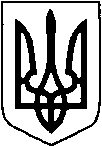 МАР’ЯНІВСЬКА СЕЛИЩНА РАДАЛУЦЬКОГО РАЙОНУ ВОЛИНСЬКОЇ ОБЛАСТІВОСЬМОГО СКЛИКАННЯПРОЄКТРІШЕННЯ _ лютого 2023 року                      смт Мар’янівка                                         № 36/1Про Відповідно до ст. 46 Закону України «Про місцеве самоврядування в Україні», селищна радаВИРІШИЛА:Затвердити для розгляду на тридцять шостій позачерговій сесії селищної ради восьмого скликання 02 лютого 2022 року, такий порядок денний:Про затвердження порядку денного ХХХVІ (тридцять шостої) позачергової сесії Мар’янівської селищної ради.Інформує: Олег Басалик, селищний голова.2. Про затвердження Програми розвитку культури Мар’янівської селищної ради на 2023 рік.Інформує: Оксана Киричук, директор КЗ "Центр надання культурних послуг Мар’янівської селищної ради".3. Про внесення змін до рішення селищної ради від 23.12.2021 № 21/16 «Про затвердження Програми благоустрою населених пунктів Мар’янівської селищної ради на 2022-2026 роки».Інформує: Ірина Білокурець, в.о. начальника відділу бухгалтерського обліку та господарської діяльності, головний спеціаліст4. Про внесення змін до рішення селищної ради від 01.12.2021 №20/9 «Про затвердження Програми підтримки Мар’янівського виробничого управління житлово-комунального господарства на 2021-2025 роки».Інформує: Ірина Білокурець, в.о. начальника відділу бухгалтерського обліку та господарської діяльності, головний спеціаліст.5. Про внесення змін до рішення селищної ради від 28.12.2021 №22/18 «Про затвердження Програми Питна вода Мар’янівської селищної ради на 2022 -2026 роки».Інформує: Надія Харчук, головний спеціаліст відділу земельних ресурсів та охорони навколишнього середовища.6. Про затвердження бюджету Мар’янівської селищної територіальної громади на 2023 рік.Інформує: Катерина Павлік, начальник фінансового відділу.Селищний голова                                                                             Олег БАСАЛИКОльга Васюренко